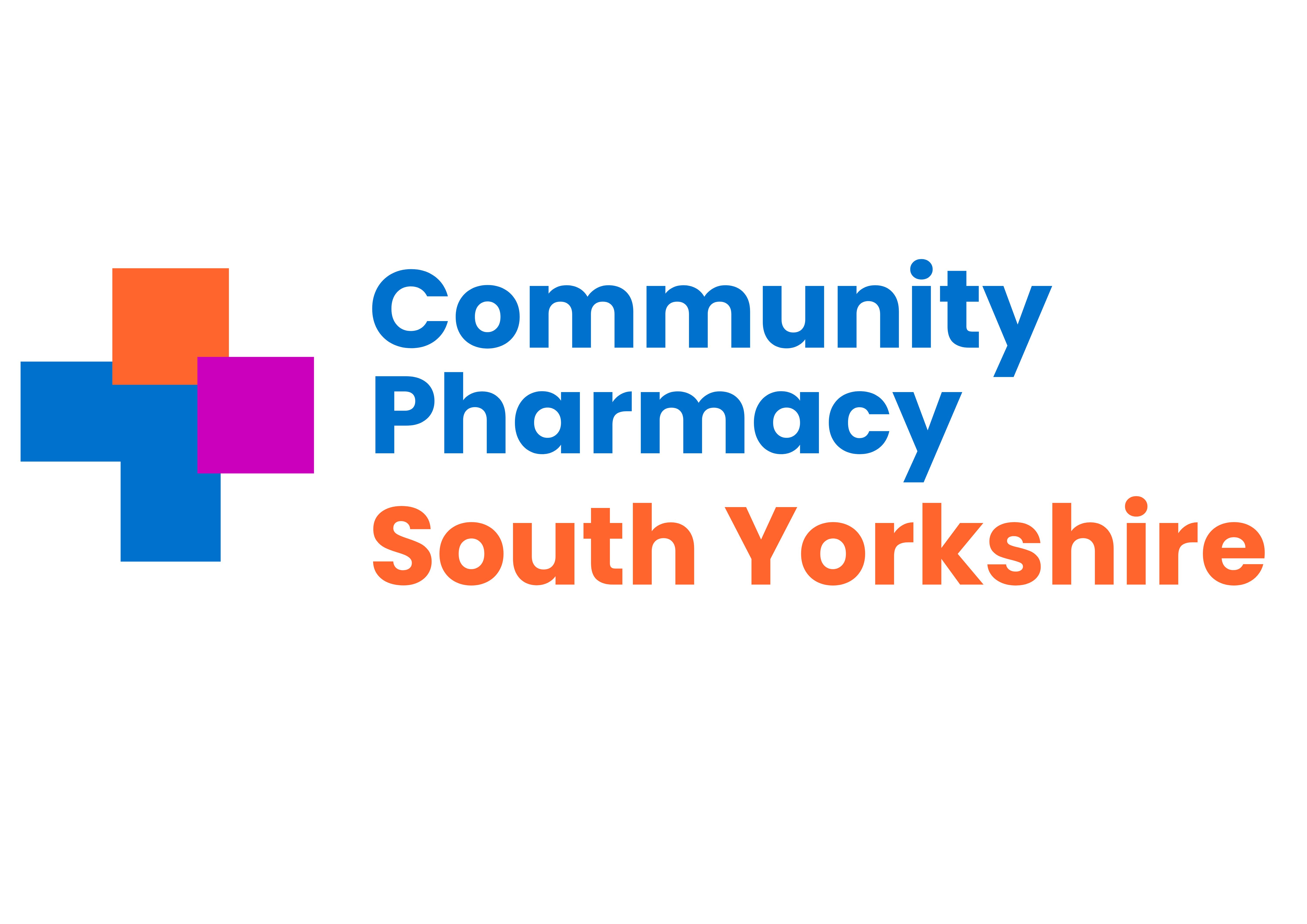 CODE OF CONDUCT – DECLARATION OF INTERESTSName: 		Thomas Bisset					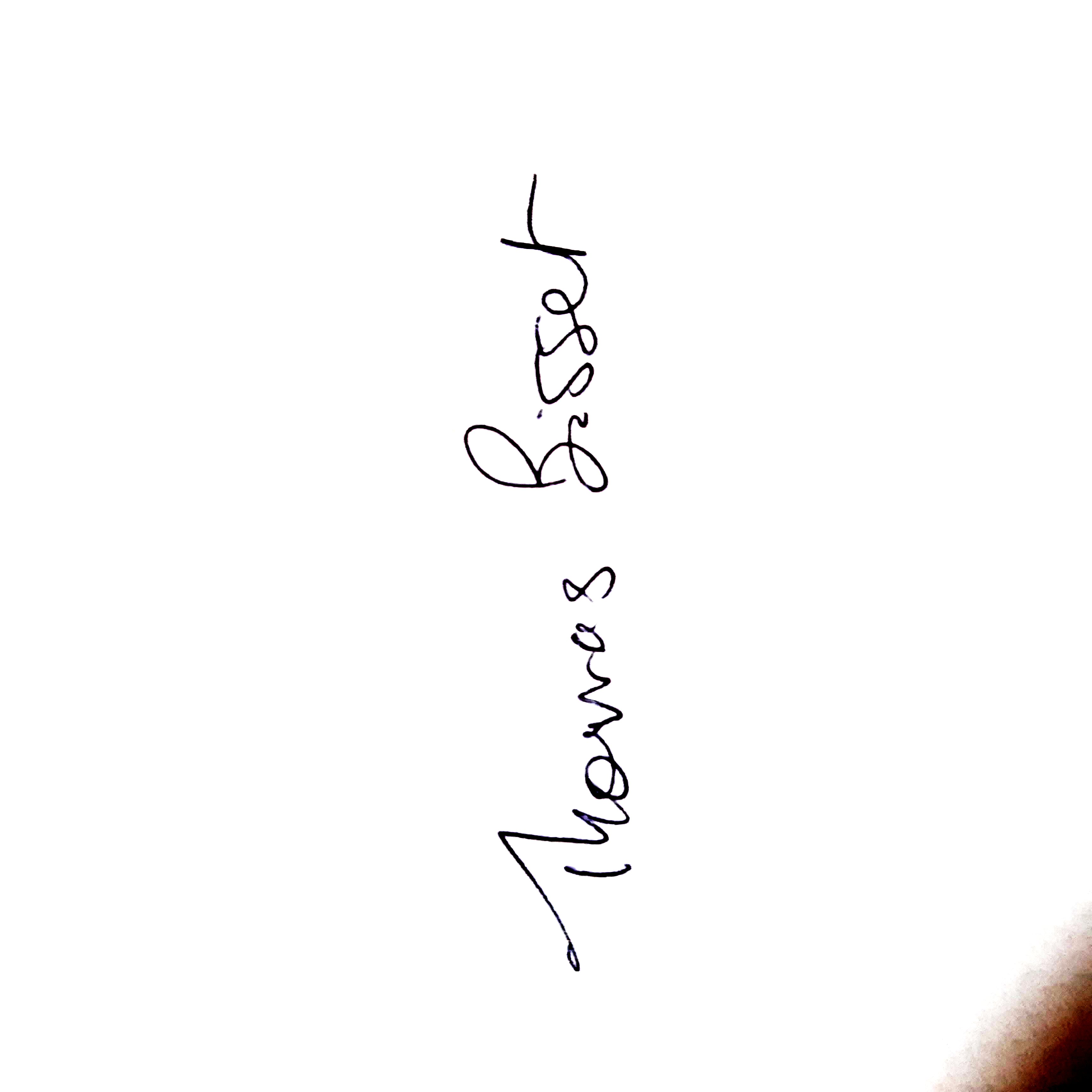 I agree to update this document at any time there is a change in my interestSigned:						 Date: 	1st July 2023		1111.Remunerated Directorship of company(s) (public or private) and businesses owned personally or in partnershipWard Green Healthcare Limited 2.Remunerated employment or officesOffice Manager CPSYChair SY ICB Community Pharmacy Forum3.Remunerated Consultancy(s)Education Lead, Pharmacy BEST, SY ICB (Barnsley Place)Member, Barnsley APC4.Remunerated work performed under contract5.Names of companies or other bodies in which I have an interest, either on my own account, my spouse or infant children, for a beneficial interest in share holdings greater than the 10% of the share capitalWard Green Healthcare Limited (50%)Halcyon International Group Limited (5%)6.Remunerated contributions to professional and scientific publications7.Membership of other pharmaceutical bodies Numark Pharmacy